Spočítaj jabĺčka a zapíš do štvorčekov daný počet.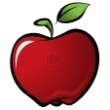                                              +                      =    	                                             +                      =    	                                             +                      =                                                  +                      =    	                                              +                      =    	Spočítaj jabĺčka a zapíš do štvorčekov daný počet.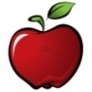 	      +     	             =		    +	          =		    +   	            =		          +	                =	                        +	            =			      +	              =